Opravy a repas motorů CAT, SCANIA, DEUTZ

Dlouhodobě spolupracujeme s firmou zabývající se generálními opravami motorů předních výrobců jako je Caterpillar, Komatsu, Cummins, Deutz, DAF, MAN, Scania, Iveco, Volvo Construction.

Generální opravy motorů
Na základě poptávky telefonicky nebo e-mailem zpracujeme nabídku na opravu motoru, kde zákazník musí počítat s tím, že nabídka bude na kompletní generální opravu. Po demontáži motoru upřesníme cenovou nabídku podle poškození dílů.Odpojení ADBLUE
Na přání zákazníka jsme schopni odpojit ADBLUE a ušetřit tak zákazníkovi starosti ohledně čistoty náplně a zbytečně drahého servisu. Návratnost této investice je během jednoho až dvou let.DiagnostikaDisponujeme diagnostickým softwarem pro připojení motoru a následnou indikací chyb a jejich odstranění.Pravidelný servis motorůZajistíme vám běžný servis motorů výměny oleje a filtrů.Náhradní díly
Nabízíme širokou škálu náhradních dílů motorů.Čipování motorů
Čipování motorů poskytujeme pro potřeby zákazníka v autodopravě, čímž se zvýší výkon, sníží spotřeba a sniží zatížení motoru. Tato aplikace nemá využití pro drtiče a třídiče. Po dohodě se zákazníkem lze aplikovat i do osobních automobilů a motocyklů. Tato úprava bude zapsána do technického průkazu vozidla.Powerscreen, Terex	Milan Urbánek, info@tdschrudim.cz, 775 290 923Hartl, Sandvik		Miloš Pikna, pikna@pikna-servis.cz, 777 177 446Keestrack			Dušan Mikulec, servis@tdschrudim.cz, 604 190 336Fakturace			Jana Bucková, buckova@tdschrudim.cz, 778 775 673
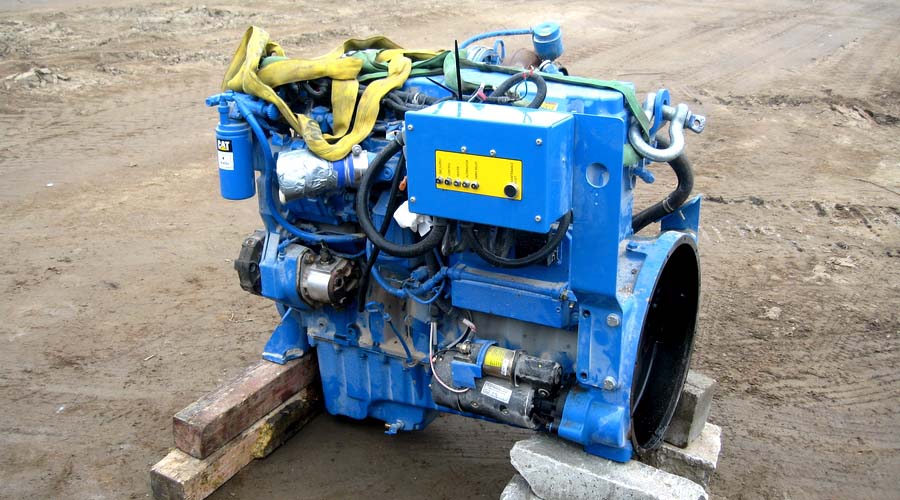 